Средство  массовой  информации для  опубликования   муниципальных  правовых  актови  иной  информационной информацииСпециальный   выпуск  №  126«20» сентября  2020 годаУчреждено12.11.2007  года19.08.2020 года№ 19РОССИЙСКАЯ ФЕДЕРАЦИЯИРКУТСКАЯ ОБЛАСТЬМУНИЦИПАЛЬНОЕ ОБРАЗОВАНИЕ«КУЙТУНСКИЙ РАЙОН»КАРЫМСКОЕ МУНИЦИПАЛЬНЕ ОБРАЗОВАНИЕАДМИНИСТРАЦИЯПОСТАНОВЛЕНИЕО ЗАКРЕПЛЕНИИ МУНИЦИПАЛЬНОГО ИМУЩЕСТВА, НАХОДЯЩЕГОСЯ В СОБСТВЕННОСТИ КАРЫМСКОГО МУНИЦИПАЛЬНОГО ОБРАЗОВАНИЯ ЗА МУНИЦИПАЛЬНЫМ КАЗЕННЫМ УЧРЕЖДЕНИЕМ КУЛЬТУРЫ «КАРЫМСКИЙ СОЦИАЛЬНО-КУЛЬТУРНЫЙ ЦЕНТР»Руководствуясь Положением «О порядке управления и распоряжения муниципальным имуществом, находящимся в муниципальной собственности Карымского муниципального образования», утвержденного решением Думы Карымского сельского поселения от 27.02.2013г. №18; Устава Карымского муниципального образования, администрация Карымского муниципального образованияПОСТАНОВЛЯЕТ:1.Закрепить на праве оперативного управления за муниципальным казенным учреждением культуры «Карымский социально-культурный центр» муниципальное имущество Карымского муниципального образования: 1.1.Здание клуба назначение: нежилое, общей площадью 618,3,0 кв.м., количество этажей:2, кадастровый номер 38:10:210502:110, год постройки 1960, адрес объекта: Иркутская область, Куйтунский район, с. Карымск, ул. Набережная,6А;2.Директору муниципального казенного учреждения культуры «Карымский социально-культурный центр» Синициной О.В.  обеспечить государственную регистрацию права оперативного управления на вышеуказанное имущество в соответствии с Федеральным Законом от 13.07.2015 года № 218-ФЗ «О государственной регистрации недвижимости».3.Главному специалисту администрации Каратаевой М.А. внести изменения в реестр муниципального имущества Карымского муниципального образования.4.Контроль за исполнением данного постановления оставляю за собой.Глава Карымского муниципального образованияО.И.ТихоноваГазета согласно ст. 12 Закона РФ «О средствах массовой информации» выходит без государственной регистрацииУчредитель:Администрация Карымского сельского поселенияОтветственный за  выпуск: Ведущий специалист администрации – Артемьева Л.О.Тираж 40 экземпляровЗАКАЗПописано в печать в 11 00 	Цена в розницу  свободнаяНомер набран, сверстан и отпечатан в Администрации Карымского МО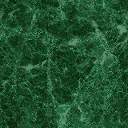 